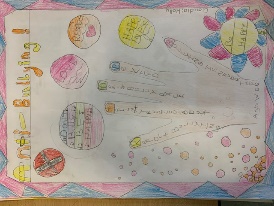 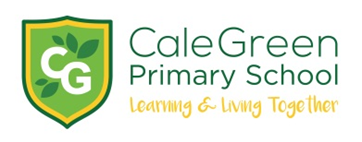 Our Anti-Bullying Policy Autumn 2022What is bullying? A bully is someone who hurts someone else by using behaviour which is meant to hurt, frighten or upset another person. This behaviour is repeated several times.  Bullying is NOT… · accidents · fall-outs with friends · only happens one time · fighting Bullying can be… Emotional: Hurting people’s feelings, leaving you out Physical: Punching, kicking, hitting or pushingVerbal: Being teased, name callingCyber: Saying unkind things by text, email and onlineRacist: Treating people differently because of the colour of your skinWho can I tell?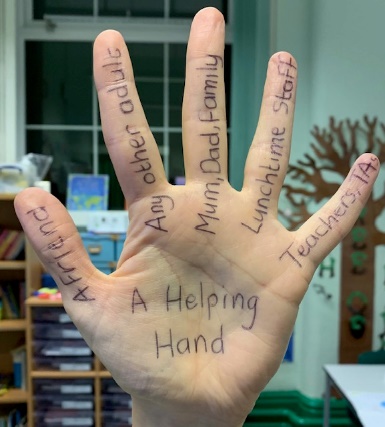 MOST IMPORTANTLY- If you are being bullied: Start Telling Other People Where can I go if I need a friend or play buddy? If I need a friend or someone to play with at breaktime, I can go and sit on the Friendship bench and someone will come along quickly to help. I can put a concern in the Worry Box and a Peer Supporter will try and help sort out my worry. 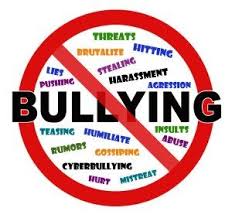 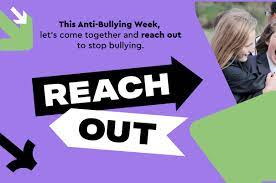 If you are bullied:DO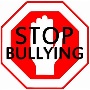 Ask them to STOP if you can 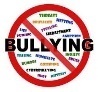 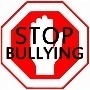                       Use eye contact and tell them                      to go awayIgnore themUse Restorative Approaches to try and deal with the issueUse the school’s worry box if you are too worried to speak openly about itTalk to a friend / trusted adultTELL SOMEONE and get help straight away DON’TGet angry or be nasty back - try not to reactLash outThink it’s your fault